Ja, ich möchte den Förderverein Freunde und Förderer der Marienkapelle e. V. unterstützen und beantrage daher die Mitgliedschaft in diesem Förderverein.Vorname:	Nachname: Straße:	PLZ & Wohnort:Telefon:	E-Mail:Geburtsdatum:	Beruf:Der Mitgliedsbeitrag beträgt im Minimum 3,-- € im Monat, entsprechend  36,-- € im Jahr. Fördernde Mitglieder können ihren Beitragssatz frei wählen.Ein Bankkonto wird direkt nach der Registrierung und Anerkennung des Vereins eingerichtet und bekannt gegeben.Datum:      	                           Unterschrift:Bitte abgeben bei oder senden an:Siegmar Görtges,     6536 Geisenheim,     Bergstraße 42Niklaus Holschier,     6536 Geisenheim,    Mauerackerweg 3BeitrittserklärungZum Förderverein:Freunde und Förderer der Marienkapelle e.V.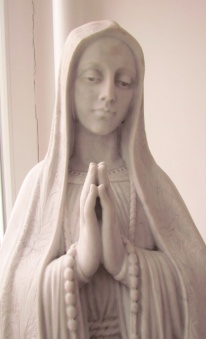 